NR-09 - AVALIAÇÃO E CONTROLE DAS EXPOSIÇÕES OCUPACIONAIS A AGENTES FÍSICOS,QUÍMICOS E BIOLÓGICOSPublicaçãoD.O.U.06/07/78Portaria MTb n.º 3.214, de 08 de junho de 1978Alterações/AtualizaçõesD.O.U.30/12/9414/08/1425/09/1422/09/1607/07/1731/09/1910/12/1910/12/1912/03/20Portaria SSST n.º 25, de 29 de dezembro de 1994Portaria MTE n.º 1.297, de 13 de agosto de 2014Portaria MTE n.º 1.471, de 24 de setembro de 2014Portaria MTb n.º 1.109, de 21 de setembro de 2016Portaria MTb n.º 871, de 06 de julho de 2017Portaria SEPRT n.º 915, de 30 de julho de 2019Portaria SEPRT n.º 1.358, de 09 de dezembro de 2019Portaria SEPRT n.º 1.359, de 09 de dezembro de 2019Portaria SEPRT n.º 6.735, de 10 de março de 2020(Redação dada pela Portaria SEPRT n.º 6.735, de 10 de março de 2020)Vide prazo do art. 4º da referida Portaria – 1 ano após sua publicação.SUMÁRIO99999.1 Objetivo.2 Campo de Aplicação.3 Identificação das Exposições Ocupacionais aos Agentes Físicos, Químicos e Biológicos.4 Avaliação das Exposições Ocupacionais aos Agentes Físicos, Químicos e Biológicos.5 Medidas de Prevenção e Controle das Exposições Ocupacionais aos Agentes Físicos, Químicos eBiológicos999.6 Disposições Transitórias.1 Objetivo.1.1 Esta Norma Regulamentadora - NR estabelece os requisitos para a avaliação dasexposições ocupacionais a agentes físicos, químicos e biológicos quando identificados no Programade Gerenciamento de Riscos - PGR, previsto na NR-1, e subsidiá-lo quanto às medidas deprevenção para os riscos ocupacionais.9.2 Campo de Aplicação9.2.1 As medidas de prevenção estabelecidas nesta Norma se aplicam onde houver exposiçõesocupacionais aos agentes físicos, químicos e biológicos.9.2.1.1 A abrangência e profundidade das medidas de prevenção dependem das características dasexposições e das necessidades de controle.Este texto não substitui o publicado no DOU1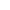 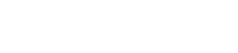 9.2.2 Esta NR e seus anexos devem ser utilizados para fins de prevenção e controle dos riscosocupacionais causados por agentes físicos, químicos e biológicos.9.2.2.1 Para fins de caracterização de atividades ou operações insalubres ou perigosas, devem seraplicadas as disposições previstas na NR-15 - Atividades e operações insalubres e NR-16 -Atividades e operações perigosas.9.3 Identificação das Exposições Ocupacionais aos Agentes Físicos, Químicos e Biológicos9.3.1 A identificação das exposições ocupacionais aos agentes físicos, químicos e biológicos deveráconsiderar:a) descrição das atividades;b) identificação do agente e formas de exposição;c) possíveis lesões ou agravos à saúde relacionados às exposições identificadas;d) fatores determinantes da exposição;e) medidas de prevenção já existentes; ef) identificação dos grupos de trabalhadores expostos.9.4 Avaliação das Exposições Ocupacionais aos Agentes Físicos, Químicos e Biológicos9.4.1 Deve ser realizada análise preliminar das atividades de trabalho e dos dados já disponíveisrelativos aos agentes físicos, químicos e biológicos, a fim de determinar a necessidade de adoçãodireta de medidas de prevenção ou de realização de avaliações qualitativas ou, quando aplicáveis,de avaliações quantitativas.9.4.2 A avaliação quantitativa das exposições ocupacionais aos agentes físicos, químicos ebiológicos, quando necessária, deverá ser realizada para:a) comprovar o controle da exposição ocupacional aos agentes identificados;b) dimensionar a exposição ocupacional dos grupos de trabalhadores;c) subsidiar o equacionamento das medidas de prevenção.9.4.2.1 A avaliação quantitativa deve ser representativa da exposição ocupacional, abrangendoaspectos organizacionais e condições ambientais que envolvam o trabalhador no exercício das suasatividades.9.4.3 Os resultados das avaliações das exposições ocupacionais aos agentes físicos, químicos ebiológicos devem ser incorporados ao inventário de riscos do PGR.9.4.4 As avaliações das exposições ocupacionais devem ser registradas pela organização, conformeos aspectos específicos constantes nos Anexos desta NR.Este texto não substitui o publicado no DOU29.5 Medidas de Prevenção e Controle das Exposições Ocupacionais aos Agentes Físicos, Químicos eBiológicos9.5.1 As medidas de prevenção e controle das exposições ocupacionais referentes a cada agentefísico, químico e biológico estão estabelecidas nos Anexos desta NR.9.5.2 Devem ser adotadas as medidas necessárias para a eliminação ou o controle das exposiçõesocupacionais relacionados aos agentes físicos, químicos e biológicos, de acordo com os critériosestabelecidos nos Anexos desta NR, em conformidade com o PGR.9.5.3 As medidas de prevenção e controle das exposições ocupacionais integram os controles dosriscos do PGR e devem ser incorporados ao Plano de Ação.99.6 Disposições Transitórias.6.1 Enquanto não forem estabelecidos os Anexos a esta Norma, devem ser adotados para fins demedidas de prevenção:a) os critérios e limites de tolerância constantes na NR-15 e seus anexos;b) como nível de ação para agentes químicos, a metade dos limites de tolerância;c) como nível de ação para o agente físico ruído, a metade da dose.9.6.1.1 Na ausência de limites de tolerância previstos na NR-15 e seus anexos, devem ser utilizadoscomo referência para a adoção de medidas de prevenção aqueles previstos pela AmericanConference of Governmental Industrial Higyenists - ACGIH.9.6.1.2 Considera-se nível de ação, o valor acima do qual devem ser implementadas ações decontrole sistemático de forma a minimizar a probabilidade de que as exposições ocupacionaisultrapassem os limites de exposição.Este texto não substitui o publicado no DOU3